Honey-and-Soy-Glazed Chicken ThighsKAY CHUNYIELD4 servings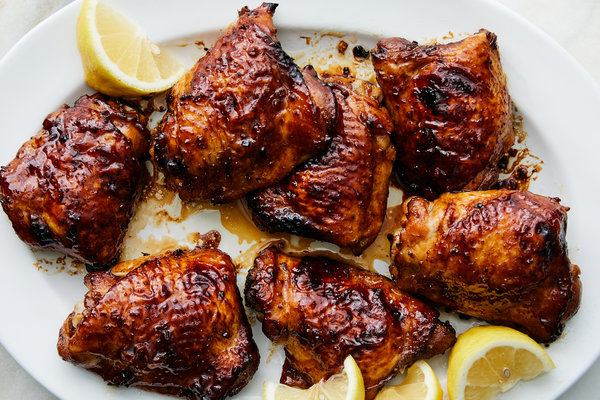 Ryan Liebe for The New York Times. Food Stylist: Simon Andrews.In this simple weeknight recipe, chicken thighs are tossed with a sweet-salty glaze made of honey and soy sauce that caramelizes into a sticky coating as it roasts in the oven. Serve the sliced chicken with bibb lettuce cups for wrapping, or over steamed rice to catch all the juices. Leftovers can be chopped and combined with vegetables for a tasty clean-out-the-fridge fried rice. INGREDIENTS2 tablespoons canola oil1 tablespoon minced garlic1 tablespoon minced ginger6 tablespoons low-sodium soy sauce (see tip)5 tablespoons mild honey, such as clover, acacia or orange blossom3 tablespoons unsalted butter Kosher salt and black pepper8 bone-in, skin-on chicken thighs (about 3 pounds) Lemon wedges, for servingPREPARATION	Heat the oven to 425 degrees. Heat 1 tablespoon oil in a small saucepan over low heat. Add the garlic and ginger and cook, stirring occasionally, until softened, 3 minutes. Add the soy sauce and honey and simmer, stirring occasionally, until reduced and slightly thickened, about 10 minutes. Turn off the heat then whisk in the butter. Season with salt and pepper.	On an aluminum foil-lined rimmed baking sheet, season the chicken all over with salt and pepper. Add half the glaze and the remaining 1 tablespoon oil and toss the chicken to coat. Arrange in an even layer, skin side up, and roast until browned, 15 minutes. Brush the chicken all over with 2 tablespoons of the remaining glaze. Roast until golden and cooked through, about 10 minutes.	Drizzle the chicken with the remaining glaze and serve with lemon wedges.